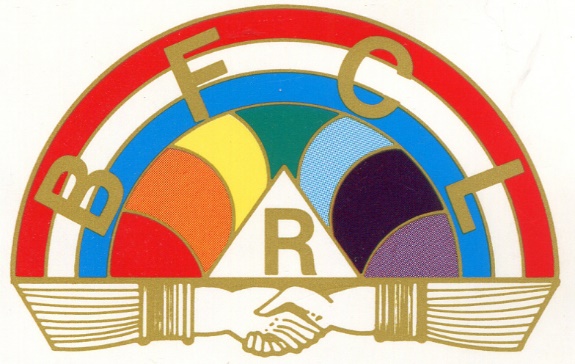 Grand Assembly of Maine, IORG“Making Moves Since 1922” 73rd Grand Assembly SessionsKora Shrine CenterMay 19-21st- 2023Dear Rainbow Supporter,Registration is now open for the 2023 Grand Assembly Sessions of the Grand Assembly of Maine, to be held at the Kora Shrine Center, 11 Sabattus Street, Lewiston, Maine. Please complete a form, whether you are interested in attending for the entire weekend, or simply a part of it. We look forward to having you join us! Please Click Here to register. Guests are welcome to stay overnight for the weekend at the Hilton Garden Inn, 14 Great Falls Plaza, Auburn, ME, just a few short miles from the Kora Shrine Center.You can also choose to simply join us for Friday night and/ or Saturday sessions. Meal packages are also an option – you can purchase a plan for the entire weekend. You will also be required to pay a registration fee, as outlined on the form.Please fill out your registration form and submit it, along with FULL PAYMENT, no later than APRIL 1, 2023. Checks should be made payable to GRAND ASSEMBLY OF MAINE. We also accept payment via credit card (click here to submit credit card information).Thank you for supporting Maine Rainbow – we look forward to welcoming you to our Grand Sessions in May!Please do not hesitate to contact me with any questions you may have!Penny WaltonRegistration Chairperson14 Village DriveLewiston, ME 04240207-522-9757ruby2@gwi.net